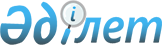 О некоторых вопросах аттестации экспертов-аудиторов по стандартизации, подтверждению соответствия и аккредитации
					
			Утративший силу
			
			
		
					Приказ Председателя Комитета по техническому регулированию и метрологии Министерства индустриии торговли Республики Казахстан от 20 июля 2006 года N 305. Зарегистрирован в Министерстве юстиции Республики Казахстан 14 августа 2006 года N 4340. Утратил силу приказом и.о. Министра индустрии и торговли Республики Казахстан от 9 октября 2009 года № 274

       Сноска. Утратил силу приказом и.о. Министра индустрии и торговли РК от 09.10.2009 № 274 (порядок введения в действие см. п. 5).       Сноска. По всему тексту слова "экспертов-аудиторов по стандартизации, подтверждению соответствия и аккредитации", "эксперты-аудиторы по стандартизации, подтверждению соответствия и аккредитации", "эксперт-аудитор по стандартизации, подтверждению соответствия и аккредитации" заменены словами "экспертов-аудиторов по подтверждению соответствия, определению страны происхождения товара и аккредитации", "эксперты-аудиторы по подтверждению соответствия, определению страны происхождения товара и аккредитации", "эксперт-аудитор по подтверждению соответствия, определению страны происхождения товара и аккредитации" - приказом и.о. Председателя Комитета по техническому регулированию и метрологии Министерства индустрии и торговли Республики Казахстан от 29 марта 2007 года  N 172 .       В соответствии с  Законом Республики Казахстан "О техническом регулировании"  ПРИКАЗЫВАЮ: 

      1. Утвердить прилагаемые Правила подготовки и аттестации экспертов-аудиторов по подтверждению соответствия, определению страны происхождения товара и аккредитации, а также выдачи, приостановки или аннулирования аттестата эксперта-аудитора. 

      2. Утвердить прилагаемые квалификационные требования к кандидатам в эксперты-аудиторы по подтверждению соответствия, определению страны происхождения товара и аккредитации. 

      3. Признать утратившим силу  Приказ Председателя Комитета по техническому регулированию и метрологии Министерства индустрии и торговли Республики Казахстан от 22 апреля 2005 года N 118 "Об утверждении Правил подготовки и аттестации экспертов-аудиторов по подтверждению соответствия, определению страны происхождения товара и аккредитации" (зарегистрированный в Реестре государственной регистрации нормативных правовых актов 27 апреля 2005 года под N 3597, опубликованный: Бюллетень нормативных правовых актов Республики Казахстан, сентябрь 2005 г., N 18). 

      4. Контроль за исполнением настоящего приказа возложить на Заместителя Председателя Момышева Талгата Амангельдиевича. 

      5. Настоящий приказ вводится в действие по истечении десяти календарных дней после дня его первого официального опубликования.        Председатель 

Утверждены           

приказом Председателя      

Комитета по техническому   

регулированию и метрологии 

Министерства индустрии     

и торговли                 

Республики Казахстан       

от 20 июля 2006 года N 305 

  Правила подготовки и аттестации экспертов-аудиторов 

по подтверждению соответствия, определению страны происхождения 

товара и аккредитации, а также выдачи, приостановки или 

аннулирования аттестата эксперта-аудитора.       Настоящие Правила разработаны в соответствии с подпунктом 11) второго абзаца  статьи 7 , пунктом 4  статьи 16 Закона Республики Казахстан "О техническом регулировании" и определяют порядок подготовки и аттестации экспертов-аудиторов по подтверждению соответствия, определению страны происхождения товара и аккредитации, а также порядок выдачи, приостановки или аннулирования аттестата эксперта-аудитора.   

  1. Общие положения 

      1. В настоящих Правилах используются следующие основные понятия: 

      1) эксперт-аудитор по подтверждению соответствия, определению страны происхождения товара и аккредитации (далее - эксперт-аудитор) - специалист, аттестованный в порядке, установленном уполномоченным органом в области технического регулирования и метрологии (далее - уполномоченный орган); 

      1-1) учебный центр - центр по осуществлению подготовки и переподготовки экспертов-аудиторов по подтверждению соответствия, определению страны происхождения товара и аккредитации; 

      2) аттестация эксперта-аудитора - деятельность по оценке и подтверждению компетентности экспертов-аудиторов, установленным уполномоченным органом требованиям; 

      3) компетентность эксперта-аудитора - совокупность знаний, умений, навыков и личных качеств специалиста, необходимых для выполнения им работ по стандартизации, подтверждению соответствия и аккредитации; 

      4) аттестат эксперта-аудитора - документ установленного образца подтверждающий, что специалист аттестован для осуществления деятельности в указанной области аттестации; 

      5) кандидат в эксперты-аудиторы - специалист, представивший на рассмотрение комиссии уполномоченного органа все необходимые документы для его аттестации в качестве эксперта-аудитора; 

      6) область аттестации - сфера деятельности эксперта-аудитора в пределах одного направления, компетентность которого подтверждена аттестатом. 

       Сноска. В пункт 1 внесены изменения -   приказом и.о. Председателя Комитета по техническому регулированию и метрологии Министерства индустрии и торговли Республики Казахстан от 29 марта 2007 года  N 172 . 

      2. Экспертами-аудиторами могут быть специалисты аттестованные и отвечающие квалификационным требованиям, установленным уполномоченным органом, по представлению созданной им аттестационной комиссии (далее - Комиссии). 

      3. Аттестация экспертов-аудиторов проводится по следующим направлениям деятельности: 

      1) подтверждение соответствия продукции, процессов, услуг и систем менеджмента; 

      2) определение страны происхождения товара; 

      3) аккредитация органов по подтверждению соответствия и испытательных лабораторий (центров). 

       Сноска. Пункт 3 в редакции -   приказом и.о. Председателя Комитета по техническому регулированию и метрологии Министерства индустрии и торговли Республики Казахстан от 29 марта 2007 года  N 172 . 

      4. Рекомендуемые направления деятельности экспертов-аудиторов по подтверждению соответствия продукции, услуг и систем менеджмента представлены в  приложении 1 настоящих Правил. 

  2. Подготовка экспертов-аудиторов 

      5. Организация профессиональной подготовки и переподготовки экспертов-аудиторов в области технического регулирования осуществляется уполномоченным органом. 

      5-1. Для проведения обучения учебный центр должен иметь: 

      1) типовые учебные программы, утвержденные руководителем организации и согласованные с уполномоченным органом в области технического регулирования; 

      2) программы обучения, разработанные на основании типовых и утвержденные организациями; 

      3) оборудованное помещение для проведения учебного процесса в соответствии с утвержденными типовыми и учебными программами; 

      4) квалифицированный персонал с опытом работы организации учебного процесса; 

      5) преподавательский персонал, имеющий квалификацию экспертов-аудиторов по направлениям деятельности и имеющий опыт работы в области преподавания; 

      6) фонд актуализированных нормативных документов по вопросам подготовки и повышения квалификации заявителей; 

      7) внедренную систему менеджмента качества. 

       Сноска. Глава 2 дополнена пунктом 5-1 -   приказом и.о. Председателя Комитета по техническому регулированию и метрологии Министерства индустрии и торговли Республики Казахстан от 29 марта 2007 года  N 172 . 

      6. Стажировки по направлениям, связанным с аккредитацией органов по подтверждению соответствия и испытательных лабораторий (центров), сертификацией систем менеджмента должны проводиться не позднее, чем в течение двух лет с момента завершения курса теоретического обучения, по другим направлениям - в течение одного года. 

      7. В качестве руководителя стажировки назначается специалист, имеющий звание эксперта-аудитора Республики Казахстан, работающий в данном качестве не менее двух лет по тому направлению, по которому стажируется кандидат в эксперты-аудиторы. 

      Прохождение стажировки осуществляется на основании решения (приказа) организации, на базе которой предусмотрено проведение стажировки. 

      8. При отсутствии в Республике Казахстан условий для стажировки экспертов-аудиторов по новым областям аттестации, решение о назначении руководителя стажировки принимается руководителем организации по согласованию с уполномоченным органом в течении тридцати дней. 

      9. Количество стажировок должно быть не менее, для экспертов-аудиторов по: 

      1) определению страны происхождения товара - четырех стажировок (включая разработку, подготовку и проведение экспертизы документов); 

      2) сертификации систем менеджмента - не менее четырех стажировок, общей продолжительностью не менее двадцати рабочих дней (включая анализ документации, участие в проверках и составление отчетов о них); 

      3) подтверждению соответствия продукции и услуг - не менее пяти стажировок (включая участие в работах по сертификации по различным схемам); 

      4) аккредитации органов по подтверждению соответствия, испытательных лабораторий (центров) - не менее четырех стажировок, включая участие в работе комиссии по аттестационному обследованию органов по подтверждению соответствия и/или испытательных лабораторий (центров). 

       Сноска. В пункт 9 внесены изменения -   приказом и.о. Председателя Комитета по техническому регулированию и метрологии Министерства индустрии и торговли Республики Казахстан от 29 марта 2007 года  N 172 . 

      10. Образование, теоретическая и практическая подготовка должны соответствовать заявляемой области аттестации. 

      11. В зависимости от опыта, образования, освоенного специалистами специального курса, повышения квалификации и пройденных стажировок специалист может быть аттестован в одном или нескольких направлениях деятельности. 

  3. Порядок проведения аттестации, 

продления, выдачи, приостановки и 

аннулирования аттестатов экспертов-аудиторов 

      12. Кандидат, претендующий на аттестацию в качестве эксперта-аудитора должен представить в Комиссию заявление, личную карточку, нотариально удостоверенные копии удостоверения о прохождении теоретической подготовки кандидата в эксперты-аудиторы и диплома об образовании, отчеты о прохождении стажировок и документы, подтверждающие трудовую деятельность. 

      Формы личной карточки и отчета о прохождении стажировки с отзывом-характеристикой утверждены  приложениями 2 и 3  настоящих Правил. 

      13. Комиссия действует в соответствии с утвержденным первым руководителем уполномоченного органа или лицом, исполняющим его обязанности, Положением о Комиссии по аттестации экспертов-аудиторов. 

      14. Аттестации экспертов-аудиторов проводится в три этапа: 

      1) проверка комплектности представленных документов; 

      2) вынесение решения Комиссии; 

      3) оформление аттестата эксперта-аудитора и его регистрация в реестре государственной системы технического регулирования. 

      Общий срок рассмотрения документов и принятия решения уполномоченным органом о результатах аттестации экспертов-аудиторов не должен превышать одного месяца со дня поступления документов в уполномоченный орган. 

      15. При положительном решении кандидату в эксперты-аудиторы выдают аттестат. Аттестат подписывает первый руководитель уполномоченного органа или лицо, исполняющее его обязанности. 

      16. Выданный аттестат действителен в течение трех лет с момента его регистрации. 

      17. При отрицательном решении Комиссия направляет кандидату в эксперты-аудиторы отказ с обоснованием его причин. 

      Повторное направление материалов на Комиссию осуществляется не ранее шести месяцев после получения  отказа. 

      18. Не менее чем за один месяц до истечения срока действия аттестата эксперт-аудитор должен направить в Комиссию заявление о продлении срока действия аттестата. 

      При продлении срока действия аттестата эксперт-аудитор должен представить в Комиссию заявление, личную карточку, копию аттестата эксперта-аудитора, нотариально удостоверенную копию удостоверения о повышении квалификации эксперта-аудитора и диплома об образовании, отчет о деятельности эксперта-аудитора в соответствующих направлениях и областях аттестации согласно  приложению 4 к настоящим Правилам. 

      Для подтверждения квалификации эксперт-аудитор должен проводить или участвовать в проведении: 

      эксперт-аудитор по подтверждению соответствия продукции (услуг) - не менее трех проверок в год; 

      эксперт-аудитор по определению страны происхождения товара - не менее пяти экспертиз или разработки трех документов в год; 

      эксперт-аудитор по аккредитации органов по подтверждению соответствия и испытательных лабораторий (центров) - участие в проведении не менее трех проверок в год. 

      Отчет должен быть подписан экспертом-аудитором и руководителем организации, где работает эксперт-аудитор. Ответственность за достоверность информации  и качественное исполнение несет эксперт-аудитор. 

      Обучение на курсах повышения квалификации должно проводиться не реже одного раза в три года. 

      При положительных результатах срок действия Аттестата продлевается на три года. При этом эксперту-аудитору выдают новый Аттестат с сохранением прежнего регистрационного номера. 

      Срок рассмотрения заявления о продлении срока действия аттестата не должен превышать одного месяца со дня поступления. 

       Сноска. В пункт 18 внесены изменения -   приказом и.о. Председателя Комитета по техническому регулированию и метрологии Министерства индустрии и торговли Республики Казахстан от 29 марта 2007 года  N 172 . 

      19. При отрицательных результатах, а также при непредставлении документов на продление срока действия аттестата в установленный срок эксперт-аудитор исключается из государственного реестра экспертов-аудиторов государственной системы технического регулирования Республики Казахстан. 

      20. Уполномоченный орган принимает решение о приостановлении действия аттестата эксперта-аудитора сроком до шести месяцев в случаях: 

      1) по инициативе заявителя; 

      2) при выявлении нарушений требований нормативных правовых актов в области подтверждения соответствия, определения страны происхождения товара и аккредитации в течении срока действия аттестата эксперта-аудитора; 

      В случаях, предусмотренных настоящим пунктом, уполномоченный орган издает приказ о приостановлении действия аттестата эксперта-аудитора, копия приказа направляется в организацию, в которой работает эксперт-аудитор с уведомлением о приостановлении аттестата эксперта-аудитора в течение трех дней. 

      Руководству организации, в которой работает эксперт-аудитор, необходимо со дня получения уведомления запретить эксперту-аудитору выполнять работы в соответствующем направлении аттестации. 

       Сноска. В пункт 20 внесены изменения -   приказом и.о. Председателя Комитета по техническому регулированию и метрологии Министерства индустрии и торговли Республики Казахстан от 29 марта 2007 года  N 172 . 

      21. После истечения срока приостановления действия аттестата эксперту-аудитору необходимо пройти обучение и стажировки в количестве, указанном в  пункте 9 настоящих Правил, представить в  уполномоченный орган нотариально удостоверенную копию удостоверения о прохождении обучения эксперта-аудитора и отчета о прохождении стажировки. 

      Повторное выявление нарушений влечет аннулирование аттестата эксперта-аудитора. 

      22. Уполномоченный орган принимает решение об аннулировании действия Аттестата экспертов-аудиторов в следующих случаях: 

      1) при повторном выявлении причин, по которым было приостановлено действие аттестата эксперта-аудитора; 

      2) несоблюдение требований нормативных правовых актов в области подтверждения соответствия, определения страны происхождения товара и аккредитации; 

      3) предоставление заведомо недостоверной и ложной информации при подготовке материалов по стандартизации, подтверждению соответствия и аккредитации. 

       Сноска. В пункт 22 внесены изменения -   приказом и.о. Председателя Комитета по техническому регулированию и метрологии Министерства индустрии и торговли Республики Казахстан от 29 марта 2007 года  N 172 . 

      23. При выявлении случаев, предусмотренных  пунктом 22 настоящих правил, уполномоченный орган издает приказ об аннулировании аттестата эксперта-аудитора и исключении из реестра государственной системы технического регулирования. Копия приказа, в день его издания, направляется в организацию, в которой работает эксперт-аудитор. 

      Руководству организации, в которой работает эксперт-аудитор, необходимо со дня получения уведомления запретить эксперту-аудитору выполнять работы в соответствующем направлении аттестации и направить в течение трех дней аттестат эксперта-аудитора в уполномоченный орган. 

      24. Повторное заявление на аттестацию от эксперта-аудитора, исключенного из реестра государственной системы технического регулирования, принимается уполномоченным органом после истечения года с момента аннулирования аттестата эксперта-аудитора. 

      25. Заявитель вправе обжаловать принятое решение. 

      26. В случае утери аттестата эксперта-аудитора необходимо: 

      1) опубликовать в официальном печатном издании уполномоченного органа сведения о признании недействительным аттестата эксперта-аудитора с указанием номера, даты выдачи и срока действия аттестата; 

      2) подать заявление в уполномоченный орган о признании недействительным аттестата эксперта-аудитора и о выдаче дубликата аттестата с указанием номера аттестата, даты выдачи, срока действия и к заявлению приложить документ, подтверждающий опубликование сведений, предусмотренных подпунктом 1 настоящего пункта Правил. 

      27. Дубликат аттестата выдается в течение десяти календарных дней со дня подачи заявления. 

Приложение 1                     

к Правилам подготовки и          

аттестации экспертов-аудиторов   

по стандартизации, подтверждению 

соответствия и аккредитации,     

а также выдачи, приостановки     

или аннулирования аттестата      

эксперта-аудитора                       Сноска. Приложение 1 с изменениями -   приказом и.о. Председателя Комитета по техническому регулированию и метрологии Министерства индустрии и торговли Республики Казахстан от 29 марта 2007 года  N 172 .       Рекомендуемые направления деятельности экспертов-аудиторов по подтверждению соответствия продукции, услуг и систем менеджмента: 

      1. Подтверждение соответствия продукции: 

      1) автотранспортных средств. 

      2) бытовой химии; 

      3) изделий медицинского назначения; 

      4) кабельной; 

      5) легкой промышленности; 

      6) лекарственных средств; 

      7) машиностроения; 

      8) металлургической; 

      9) минеральных удобрений; 

      10) нефтяной; 

      11) оружия (служебно-штатного, гражданского) и боеприпасов к 

          нему; 

      12) парфюмерно-косметической; 

      13) пиротехнической; 

      14) пищевой промышленности; 

      15) радиотехнической; 

      16) сельскохозяйственного производства; 

      17) средств связи; 

      18) средств телекоммуникаций; 

      18-1) программных средств и баз данных; 

      19) строительных материалов и конструкций; 

      20) товаров деревообработки; 

      21) топливного сырья; 

      22) химической; 

      23) электронной; 

      24) электротехнической; 

      2. Подтверждение соответствия услуг: 

      1) автозаправочных станций и баз нефтепродуктов; 

      2) гостиничных; 

      3) общественного питания; 

      4) по аккредитации органов по подтверждению соответствия и 

         испытательных лабораторий (центров); 

      5) парикмахерских; 

      6) технического обслуживания и ремонта автотранспортных 

         средств; 

      7) туристских и экскурсионных; 

      8) химической чистки. 

      3. Подтверждение соответствия систем менеджмента: 

      1) система менеджмента качества; 

      2) система менеджмента безопасности пищевых продуктов на 

         основе анализа риска и критических контрольных точек 

         (ХАССП); 

      3) система менеджмента охраны окружающей среды; 

      4) система менеджмента охраны труда и предупреждения 

         профессиональных заболеваний; 

      5) система менеджмента безопасности пищевых продуктов. 

Приложение 2                     

к Правилам подготовки и          

аттестации экспертов-аудиторов   

по стандартизации, подтверждению 

соответствия и аккредитации, а   

также выдачи, приостановки       

или аннулирования аттестата      

эксперта-аудитора                Форма личной карточки эксперта-аудитора 

(кандидата в эксперты-аудиторы) Место для фотографии Личная карточка 

эксперта-аудитора (кандидата в эксперты-аудиторы) 

______________________________________________________ 

(наименование системы, в которой аттестуется специалист) ______________________________________________________________ 

                       (область аттестации)       Дата заполнения 

______________________________________________________________ 

      3) Личные данные: 

Фамилия _____________ Имя ____________ Отчество ______________ 

Год рождения ___________ Удостоверение личности N ____________ 

Образование _________________________________ 

Название законченного учебного заведения 

______________________________________________________________ 

Год окончания _____________ N диплома ________________________ 

Специальность по диплому 

______________________________________________________________ 

Квалификация по диплому 

______________________________________________________________ 

Ученая степень _______________________________________________ 

Аттестат 

______________________________________________________________ 

                       (эксперта-аудитора) 

N _______________ выданный " ___ " __________ 200__ г. 

Дата аттестации 

______________________________________________________________ 

Место работы 

______________________________________________________________ 

Должность _________________________ телефон __________________ 

Адрес местожительства ________________________________________       2. Производственная деятельность:         3. Участие в работах по стандартизации, подтверждению соответствия и аккредитации:        4. Повышение квалификации:              ____________________      _______________________ 

      Подпись кандидата          Подпись и расшифровка 

      в эксперты-аудиторы         подписи кандидата 

                                  эксперта-аудитора 

Приложение 3                     

к Правилам подготовки и          

аттестации экспертов-аудиторов   

по стандартизации, подтверждению 

соответствия и аккредитации, а   

также выдачи, приостановки       

или аннулирования аттестата      

эксперта-аудитора                Форма 

отчета о прохождении стажировки с отзывом-характеристикой ОТЧЕТ N __ 

о прохождении стажировки кандидатом в эксперты-аудиторы по____________________________________________________________ 

                         (область аттестации) 

______________________________________________________________ 

           (фамилия, имя, отчество кандидата-стажера) 

______________________________________________________________ 

                           (текст отчета) Стажер _________________           ___________________________ 

          (подпись)                   (инициалы, фамилия) Отзыв-характеристика руководителя стажировки:   Руководитель стажировки_______________________________________ 

______________________________________________________________ 

(эксперт-аудитор, фамилия, имя, отчество, регистрационный номер 

аттестата, направление деятельности, должность, место работы, 

стаж работы) 

______________________________________________________________ 

              (подпись, расшифровка подписи) Руководитель организации 

______________________________________________________________ 

              (подпись, расшифровка подписи) М.П.       Примечание: 

      В тексте отчета указывают: 

      1) дату(ы) прохождения стажировки, наименование и адрес организации, в которой проходила стажировка (номер аттестата аккредитации организации, зарегистрированный в Реестре государственной системы технического регулирования); 

      2) в соответствии, с какими документами, определяющими правила и процедуры, проводились работы; 

      3) порядок проведения работ с указанием документов (заключение процедуры сертификации, номера протоколов испытаний и других документов), на основании которых принималось решение о соответствии (несоответствии) проверяемого объекта проверки; 

      4) принятое решение о выдаче сертификата соответствия (наименование и адрес проверяемой организации). 

      При предоставлении отчетов необходимо наличие документов, подтверждающих участие кандидата в стажировках. 

Приложение 4                     

к Правилам подготовки и          

аттестации экспертов-аудиторов   

по стандартизации, подтверждению 

соответствия и аккредитации,     

а также выдачи, приостановки     

или аннулирования аттестата      

эксперта-аудитора                Отчет о деятельности эксперта-аудитора Фамилия_____________ 

Имя_____________ Отчество_____________ Аттестат 

______________________________________________________________ 

          (направление аттестации эксперта-аудитора) 

N _______________ выданный " ___ " __________ 200__ г. 

Дата аттестации Отчетный период с " ___ " ______ 200__г. по " ___ " _______ 200__г.    ________________________________________________ 

(основное место работы)        ________________________________________________ 

(сведения о приостановлении действия Аттестата)        ___________________________      __________________________ 

(подпись эксперта-аудитора)        (подпись руководителя)       М.П. 

Утверждены                     

приказом Председателя          

Комитета по техническому       

регулированию и метрологии     

Министерства индустрии и       

торговли Республики Казахстан  

от 20 июля 2006 года N 305     Квалификационные требования   к кандидатам 

в эксперты-аудиторы   по стандартизации, 

подтверждению соответствия и аккредитации       К кандидату в эксперты-аудиторы, для получения аттестата предъявляются следующие квалификационные требования:       1) наличие высшего образования; 

      2) стаж работы по специальности - не менее трех лет; 

      3) стаж работы в государственной системе технического регулирования Республики Казахстан в заявленной области аттестации не менее двух лет; 

      4) прохождение профессионального обучения (теоретической подготовки и повышение квалификации) в заявляемой области аттестации; 

      5) прохождение практической подготовки (стажировки) в 

заявленной области аттестации. 
					© 2012. РГП на ПХВ «Институт законодательства и правовой информации Республики Казахстан» Министерства юстиции Республики Казахстан
				Дата Дата Организация, 

должность Основные 

обязанности начала окончания Организация, 

должность Основные 

обязанности Наименование 

и адрес 

проверяемого 

предприятия 

(организации), 

наименование 

выполненных 

работ Дата 

проверки 

(выполнения) Вид 

проверки (работы) Дата Вид обучения Специализация N 

Свидетельства Учебный 

центр, 

проводивший 

обучение Область оценки Оценка 

(удовлетворительно, 

неудовлетворительно) Знания: Основ законодательства 

Республики Казахстан Основополагающих 

нормативных правовых 

актов и нормативных 

документов в области 

технического регулирования Методов и процедур 

проведения работ и 

проверок, характеристик 

проверяемых объектов, 

методов и способов их 

оценки, подготовки 

отчетов, необходимых 

документов и заключений 

по результатам работы Умение практически 

применять знания Реализация личных качеств Общая оценка Сведения о 

выполненных 

работах за 

отчетный период Результат выполненных 

работ за отчетный 

период 